From: Inguna Dancīte <inguna.dancite@fm.gov.lv> On Behalf Of Pasts
Sent: Tuesday, October 19, 2021 3:54 PM
To: Aizsardzības ministrija <Kanceleja@mod.gov.lv>; Ināra Buda <Inara.Buda@mod.gov.lv>
Cc: Ilze Āboliņa <ilze.abolina@fm.gov.lv>; Egita Birziņa <egita.birzina@fm.gov.lv>; Aija Freiberga <aija.freiberga@fm.gov.lv>; Guntis Puķītis <guntis.pukitis@fm.gov.lv>; Inese Vanaga <inese.vanaga@fm.gov.lv>; Edīte Bērziņa <edite.berzina@fm.gov.lv>; Edite.Kukoja@altum.lv
Subject: Par precizēto likumprojektu “Grozījums likumā “Par palīdzību dzīvokļa jautājumu risināšanā”19.10.2021.  Nr. 10.1-6/7-1/1252Labdien!Finanšu ministrija savas kompetences ietvaros izskatīja Aizsardzības ministrijas iesniegto precizēto likumprojektu “Grozījums likumā “Par palīdzību dzīvokļa jautājumu risināšanā”, sākotnējās ietekmes novērtējuma ziņojumu (anotāciju), izziņu par atzinumos sniegtajiem iebildumiem un informē, ka neiebilst pret to tālāku virzību.Ar cieņu
Ilze Āboliņa
Juridiskā departamenta 
Tiesību aktu nodaļas vecākā eksperte
Tālr.: (+371) 67083963
E-pasts: ilze.abolina@fm.gov.lv

Latvijas Republikas Finanšu ministrija
Smilšu iela 1, Riga, LV-1919, Latvija
Mājaslapa: www.fm.gov.lv
E-pasts: pasts@fm.gov.lv
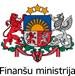 